В связи с изданием постановления Правительства Российской Федерации 
от 30 ноября 2023 г. № 2039 "О внесении изменений в постановление 
Правительства Российской Федерации от 31 декабря 2022 г. № 2559" 
(далее соответственно - Постановление № 2039, Постановление № 2559) 
Департамент бюджетной политики в сфере контрактной системы Минфина России (далее - Департамент), руководствуясь пунктом 4.6.1 Положения о Департаменте бюджетной политики в сфере контрактной системы Министерства финансов Российской Федерации, утвержденного приказом Минфина России от 29 мая 2017 г. № 389 "Об утверждении Положения о Департаменте бюджетной политики 
в сфере контрактной системы Министерства финансов Российской Федерации", сообщает следующее.Постановлением № 2039 предусмотрено продление на 2024 год утвержденных Постановлением № 2559 особенностей планирования и осуществления закупок товаров, работ, услуг для обеспечения государственных нужд Донецкой 
Народной Республики, Луганской Народной Республики, Запорожской области, Херсонской области (далее - новые субъекты Российской Федерации) 
и муниципальных нужд муниципальных образований, находящихся на их территориях.Постановлением № 2039 внесены изменения также в пункт 1 
Постановления № 2559, дополнительно указывающие на возможность 
применения положений Постановления № 2559 всеми предусмотренными Федеральным законом от 5 апреля 2013 г. № 44-ФЗ "О контрактной системе 
в сфере закупок товаров, работ, услуг для обеспечения государственных 
и муниципальных нужд" (далее - Закон № 44-ФЗ) видами заказчиков, 
включая бюджетные учреждения и унитарные предприятия при осуществлении 
ими закупок товаров, работ, услуг для обеспечения государственных 
и муниципальных нужд в соответствии с частями 1 и 21 (за исключением закупок, указанных в пунктах 1 и 2 части 21) статьи 15 Закона № 44-ФЗ.Об указанной возможности ранее сообщалось в абзаце шестом 
пункта 1 письма от 28 февраля 2023 г. № 24-01-10/16365.Кроме того, Постановлением № 2039 внесены изменения в подпункт "б" 
пункта 2 Постановления № 2559, которые предоставляют заказчикам 
новых субъектов Российской Федерации и заказчикам находящихся 
на их территории муниципальных образований возможность осуществлять 
в 2024 году закупки в порядке, установленном для закупок, предусмотренных подпунктом "а" пункта 1 Постановления № 2559, в том числе в случае отмены военного положения на территории новых субъектов Российской Федерации 
до окончания 2024 года.Настоящее письмо не является нормативным правовым актом.Директор Департамента 	Т.П. Демидова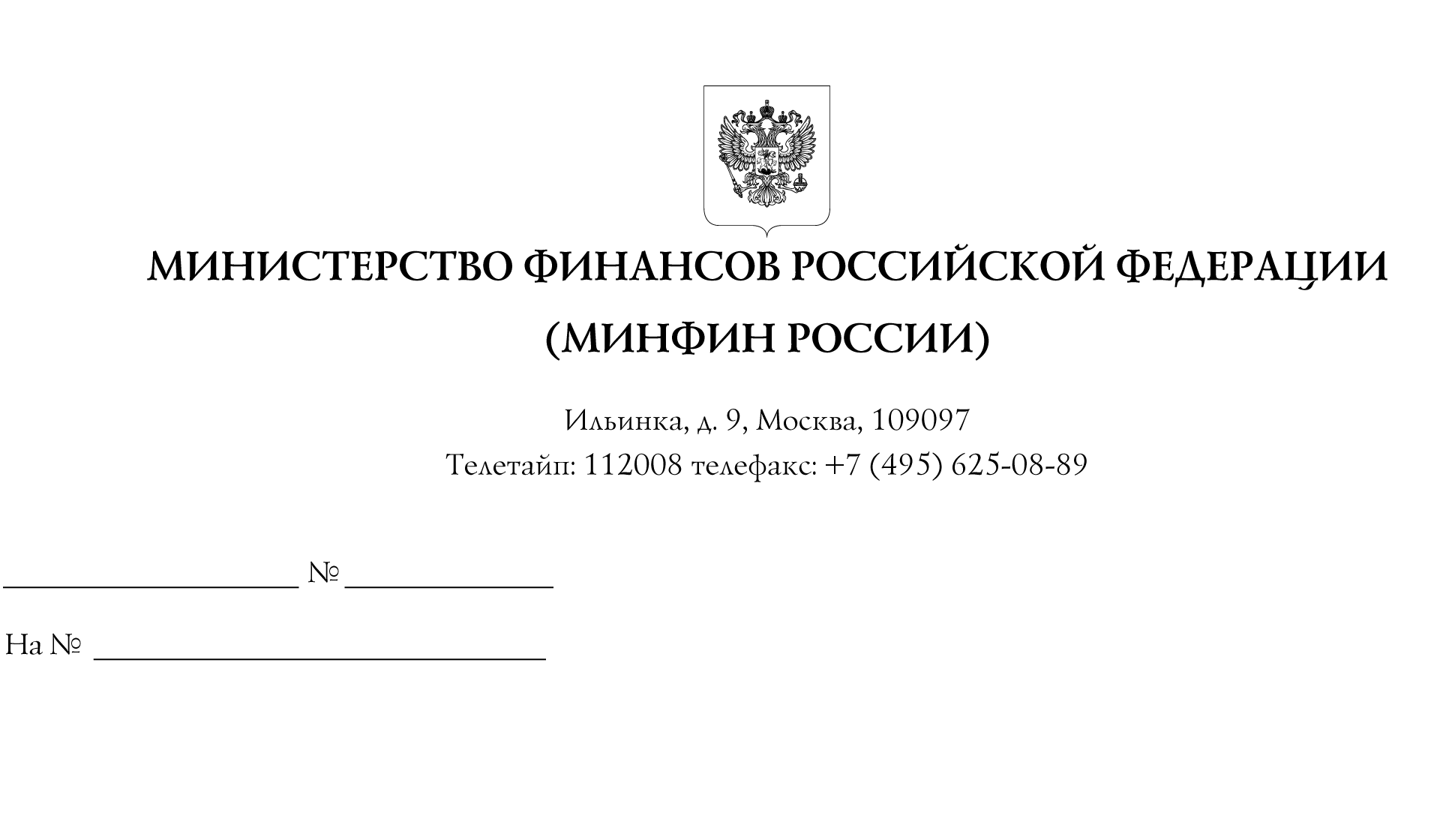 Об осуществлении закупок товаров, работ, услуг 
для обеспечения государственных нужд Донецкой Народной Республики, Луганской Народной Республики, Запорожской области, Херсонской области и муниципальных нужд муниципальных образований, находящихся на их территорияхИнформационное письмо